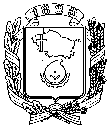 АДМИНИСТРАЦИЯ ГОРОДА НЕВИННОМЫССКАСТАВРОПОЛЬСКОГО КРАЯПОСТАНОВЛЕНИЕ15.02.2024                                    г. Невинномысск                                   № 171О признании утратившим силу постановления главы города Невинномысска Ставропольского края от 28 декабря 2005 года № 2145В соответствии с Федеральным законом от 18 октября 2007 года                        № 230-ФЗ «О внесении изменений в отдельные законодательные акты Российской Федерации в связи с совершенствованием разграничения полномочий», Уставом муниципального образования города Невинномысска Ставропольского края постановляю:	1. Признать утратившим силу постановление главы города Невинномысска Ставропольского края от 28 декабря 2005 года № 2145 «Об организации контроля за обеспечением пожарной безопасности».		2.  Опубликовать настоящее постановление в газете «Невинномысский рабочий», а также разместить в сетевом издании «Редакция газеты «Невинномысский рабочий» и на официальном сайте администрации города Невинномысска в информационно-телекоммуникационной сети «Интернет».Глава города НевинномысскаСтавропольского края          						    М.А. Миненков